□各建設管理部のホームページ「土砂災害危険箇所マップ」　○　このページの地図上で事業所が所在する市町村を、また、赤枠で表示されている「土砂災害危険箇所」をクリックすると地図が拡大されます。縮尺を変えながら、貴事業所の所在地が土砂災害危険箇所（土石流危険渓流、地す   べり危険箇所、急傾斜地崩壊危険箇所）に該当するか確認してくださ  い。なお、最新のデータではない   場合がありますので、正しくは市町村に確認してください。建設管理部ホームページアドレス備　考札幌建設管理部http://www.sorachi.pref.hokkaido.lg.jp/kk/skk/prevent/main.htm小樽建設管理部http://www.pref.hokkaido.jp/kensetu/kn-otrdg/OtaruDoshaSaigaiHP/map/maptop.html室蘭建設管理部http://www.iburi.pref.hokkaido.lg.jp/kk/mkk/mur-dogen/dosyasaitizu/itiran.htm函館建設管理部http://www.pref.hokkaido.jp/kensetu/kn-hakdg/contents/chisui/dosya/map/map.html旭川建設管理部http://www.kamikawa.pref.hokkaido.lg.jp/kk/akk/contents/dosha-hm/map/dosha-kikenkasho_map_ichiran.htm留萌建設管理部http://www.rumoi.pref.hokkaido.lg.jp/kk/rkk/saigai/map/mapindex.htm稚内建設管理部http://www.pref.hokkaido.jp/kensetu/kn-wakdg/doshasaigai/index.html網走建設管理部http://www.okhotsk.pref.hokkaido.lg.jp/kk/akk/doshasaigai.htm帯広建設管理部http://www.tokachi.pref.hokkaido.lg.jp/kk/okk/map_pdf.htm釧路建設管理部http://www.pref.hokkaido.jp/kensetu/kn-ksrdg/maptop.html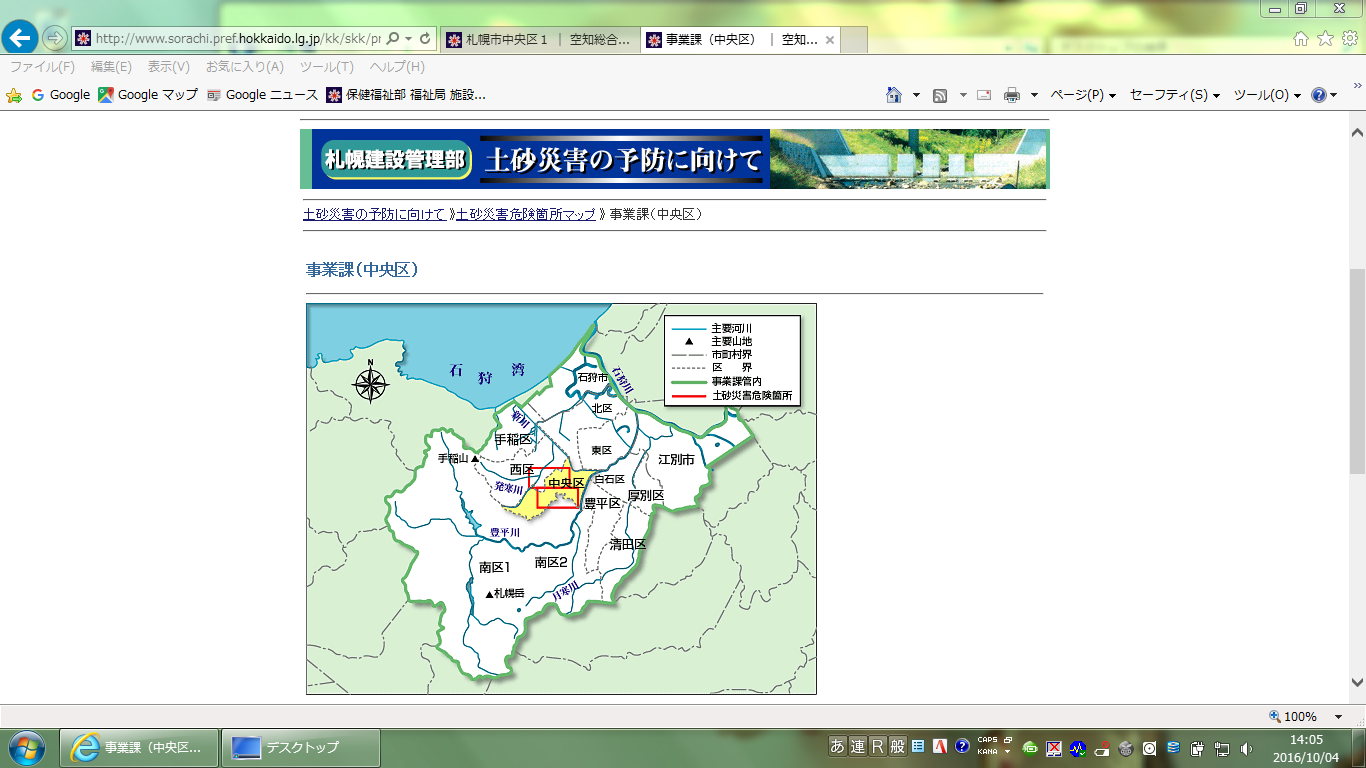 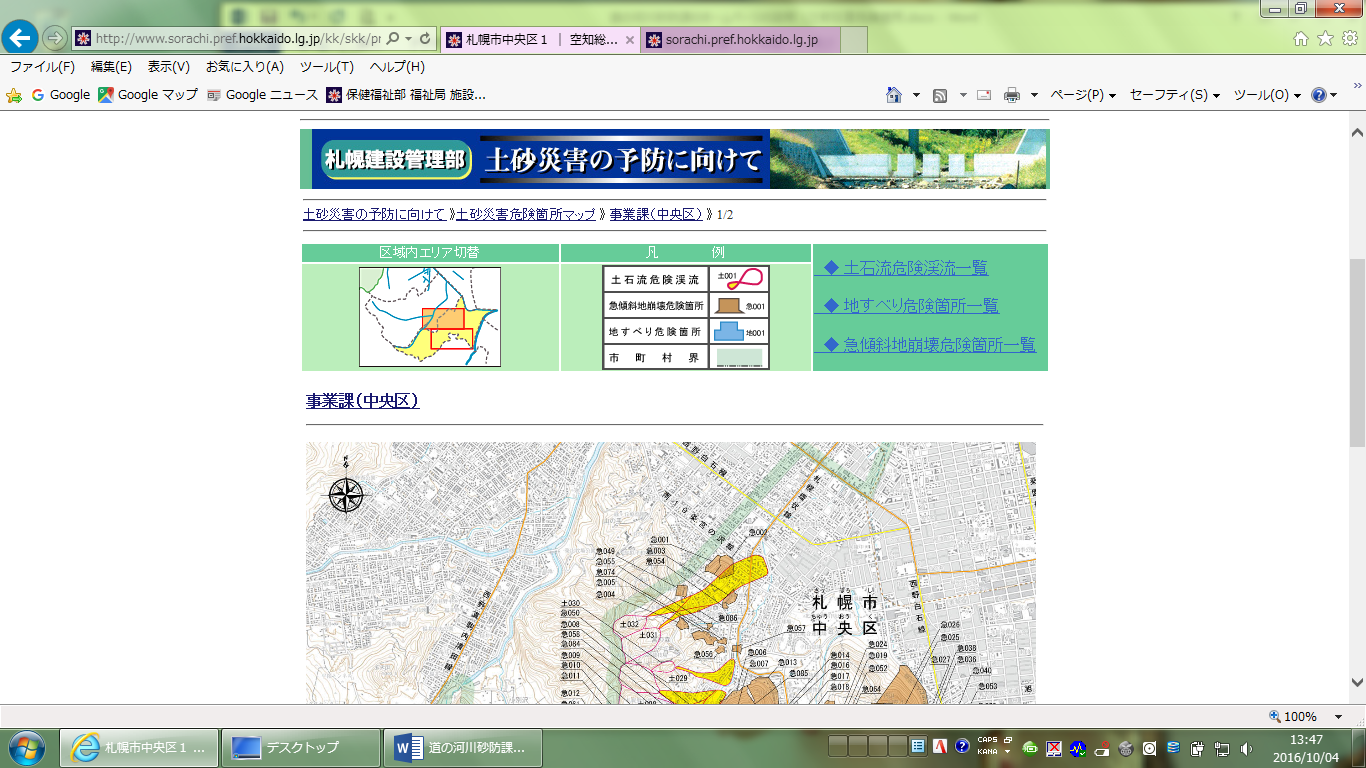 